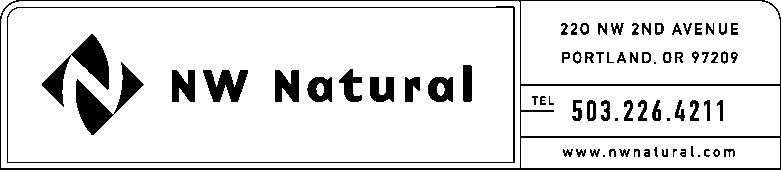 February 24, 2017Steven V. King, Executive Director and Secretary Utilities and Transportation Commission1300 South Evergreen Park Drive SWPost Office Box 47250Re:	UG-____– CONFIDENTIAL PER WAC 480-07-160January 2017 - MONTHLY GAS COST DEFERRED BALANCE ACCUMULATIONS / AMORTIZATIONSDear Mr. King:	Per WAC 480-90-233(5), enclosed are three confidential copies of the company’s Deferred Rate Making Accounts & JE 28 and JE 29 ledger entries for January 2017.  The information contained in the attached report is confidential pursuant to WAC 480-07-160(2)(c), as it contains financial information that has not yet been disclosed to the general public.   	Please call or email me if you have any questions with respect to these materials.Sincerely,/s/ Kyle WalkerKyle Walker, CPARates/Regulatory AnalystKTW/enlAttachment